ЧЕРКАСЬКА ОБЛАСНА РАДАГОЛОВАР О З П О Р Я Д Ж Е Н Н Я30.05.2023                                                                                         № 124-рПро нагородження Почесноюграмотою Черкаської обласної радиВідповідно до статті 55 Закону України «Про місцеве самоврядування
в Україні», рішення обласної ради від 25.03.2016 № 4-32/VІІ «Про Почесну грамоту Черкаської обласної ради» (зі змінами):1. Нагородити Почесною грамотою Черкаської обласної ради:за вагомий особистий внесок у забезпечення безперебійного і якісного функціонування системи спеціального зв’язку, зразкове виконання службового обов’язку в умовах воєнного стану та з нагоди Дня Державної служби спеціального зв’язку та захисту інформації України:за вагомий особистий внесок у справу навчання й виховання підростаючого покоління, впровадження в практику досягнень передового педагогічного досвіту та управлінських інновацій, багаторічну сумлінну й творчу працю2. Контроль за виконанням розпорядження покласти на заступника керуючого справами, начальника загального відділу виконавчого апарату обласної ради ГОРНУ Н. В. і відділ організаційного забезпечення ради та взаємодії з депутатами виконавчого апарату обласної ради.Голова									А. ПІДГОРНИЙЗАЛОЗНОГО Антона Миколайовича–начальника сектору захисту критичної інфраструктури Управління Держспецзв’язку в Черкаській області, підполковника;НОСЕНКА Артема Володимировича–старшого інженера Управління Держспецзв’язку в Черкаській області, капітана;ЦЮРМАСТУ Сергія Івановича–начальника сектору Управління Держспецзв’язку в Черкаській області, підполковника;ЛЯШЕНКО Тетяну Дмитрівну–заступника директора з навчально-виховної роботи Черкаської загальноосвітньої школи                   І-ІІІ ступенів № 8 Черкаської міської ради Черкаської області.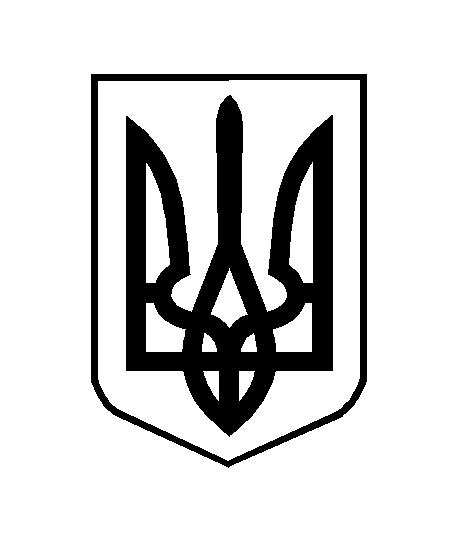 